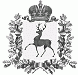  АДМИНИСТРАЦИЯ БОЛЬШЕУСТИНСКОГО СЕЛЬСОВЕТА ШАРАНГСКОГО МУНИЦИПАЛЬНОГО РАЙОНА НИЖЕГОРОДСКОЙ ОБЛАСТИРАСПОРЯЖЕНИЕ03.10.2019	   	№ 5О выделении денежных средств на мероприятия, посвященные празднованию «Дня пожилого человека»	В соответствии с Федеральным законом от 06.10.2003г. № 131-ФЗ «Об общих принципах организации местного самоуправления в Российской Федерации», в целях сохранения и развития культурно- исторических традиций, укрепления творческих и национальных связей, организации культурного отдыха жителей сельского поселения, в рамках проведения празднования «Дня пожилого человека», сохранения традиций общения жителей, предоставление жителями возможности и равной доступности показать достижения в профессиональной и общественной деятельности, народном творчестве и спорте, пропаганды здорового образа жизни среди населения, объединения жителей всех населенных пунктов Большеустинского сельского поселения, руководствуясь Уставом муниципального образования Большеустинский сельсовет.	1.Провести 11 октября  в селе Большое Устинское празднование «Дня пожилого человека».	2. Выделить денежные средства на оплату мероприятий в соответствии со сметой (смета прилагается)Глава администрации							Г.А.Куклина